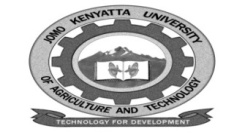 W1-2-60-1-6JOMO KENYATTA UNIVERSITY OF AGRICULTURE AND TECHNOLOGYUNIVERSITY EXAMINATIONS 2014/2015YEAR IV SEMESTER II  EXAMINATON FOR THE DEGREE OF BACHELOR OF COMMERCEHBF 2403:  FINANCIAL MODELLING AND FORECASTING DATE:AUGUST 2015                                                                                   TIME: 2 HOURSINSTRUCTIONS:  Answer question one and any other two questions.QUESTION ONEa.	In the context of time series, explain principal components of a time series.											(4 marks)b.	Explain differences between multiplicative and additive models as used in time series as 	state conditions under which each model is used.				(4 marks)c.	The sales of Hasara Ltd (in millions of shillings for the year 2001 and 2004 inclusive are 	given below.Requiredi.	Trend in the data using least square method.				(8 marks)ii.	Estimated sales of each quarter of the year 2013.				(4 marks)iii.	Percentage variation of each quarter actual sales for the year 2013.	(4 marks)d.	Explain five elements of a good forecast.					(10 marks)QUESTION TWOa.	Explain four objectives of financial statement analysis.			(4 marks)b.	Describe the use of four analytical techniques used in financial statements analysis.											(4 marks)c.	The following data are available fro sina chuki company ltd a small kiosk located near 	Mombasa ltd.RequiredRestate trend data in terms of percentages  using year 1 as the base year.	(12 marks)QUESTION THREEa.	ABC company achieved a turnover of ksh 16 million in the year that has just ended and 	expects turnover growth of 8.4% is next year.  Cost of sales in the year that has just 	ended was ksh 10.88 million and other expenses were ksh 1.44 millions. 		The financial statements of ABC ltd, for the year that has ended contain the following 	statement position.The long term bank loan has a fixed annual interest rate of 8% per year.  ABC ltd pays taxation at an annual rate of 30% per year.The following accounting ratios have been forecast for the next year.Overdraft interest in the next year is forecasted to be ksh 140000.  No change is expected in the level of non current assets and depreciation should be ignored.Required i.	Prepare forecast income statement for the next year.			(8 marks)ii.	Forecast statement of financial position at the end of the next year.	(8 marks)b.	Many forecast are made at regular intervals because forecast errors are the rule rather 	than exception, there will be succession of forecast errors.		Required	List four possible sources of forecast errors.					(4 marks)QUESTION FOURa.	Party Animal company produces frozen pizzas, which are sold primarily on college 	campuses.  The following financial statements provide the following information,	Contemporary statement of financial position assets.liabilities and stockholders equityCurrent liabilities.long term liabilitiesAdditional information100000 shares of common stock were issued on January 2011PARTY ANIMALComparative income and retained earnings statement. Requiredi.	Prepare common size balance sheet as of December 31 and common size and retained 	earnings statement (vertical analysis)					(10 marks)ii.	Use horizontal technique in preparing balance sheet and income and retained earnings 	statement.									(10 marks)QUESTION FIVEa.	List the four major financial statement and briefly explain the relationship between 	them.										(5 marks)b.	Describe five steps in forecasting process.					(5 marks)c.	List six test practices that can transform budgeting into a value added activity.											(4 marks)d.	Explain two purposes of proforma financial statements.			(4 marks)QuarterYear123420104064124582011428415062201246781549620135478184106Year 5Year 4Year 3Year 2Year 3Sales174000164000156000149600146000Net income2256022520220002100020400Ksh KshNon current assets22Current assetsInventory2.4Trade receivables2.24.6Total assets26.6Equity financeOrdinary shares5.0Reserves7.512.5Long term bank loan22.5Current liabilitiesTrade payables1.9Over draft2.24.1Total liabilities.26.6Gross profit margin30%Operating profit margin20%Dividend payout ratio50%Inventory turnover period110 daysTrade receivable period65 daysTrade payable period75 daysAssets20112010Current assetsCash 800700Marketable securities450300Accounts receivables1200011000Inventory2000017000Prepaid expenses250300Total current assets3350029300Long term investment 500550Property furnishings and equipmentLand60006000Buildings 5500052000Equipment and furnishings2500023000Total assets8600081000120000110850Accounts payables75007050Accrued expenses22002100Notes payables30003200Total current liabilities1270012350Bonds payable373003570055000048050Stock holders equityPreferred stock 60006000Common stock2500024000Additional paid in capital40003800Retained earnings3500029000Total stockholders equity70000628000Total liability and stock equity120000110850Year20112010Sales 8700082000Cost of goods sold6093056350Gross margin2607025650Operating expensesSelling expenses50004600Administrative expenses20002100Total operating expenses70006700Operating income1907018950Interest expenses40303890Income before taxes1504015060Income tax expenses37603800Net income1128011260Dividend on preferred stock480480Net income available to stock holders1080010780Dividends on common stock48004600Net income added to retained earnings60006180Retained earning jan 12900022820Retained earnings December 313500029000